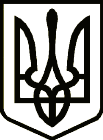 УКРАЇНАСРІБНЯНСЬКА СЕЛИЩНА РАДАРІШЕННЯ(дев’ятнадцята сесія восьмого скликання)23 грудня 2022 року     								смт СрібнеПро передачу в постійне користуванняземельної ділянки ДП «Ніжинськелісове господарство»	       Керуючись підпунктом 34 п.1 ст.26, частиною першою ст. 59 Закону України “Про місцеве самоврядування в Україні“, розглянувши подане звернення ДП «Ніжинське лісове господарство», беручи до уваги рекомендації постійної комісії з питань регулювання земельних відносин, житлово-комунального господарства та охорони навколишнього середовища, відповідно до вимог статтей 12, 92, 122, 123, 125 Земельного Кодексу України, ст. 50 Закону України «Про землеустрій», п.5 ст. 16 Закону України “Про Державний земельний кадастр“, селищна рада вирішила:Затвердити проєкт землеустрою щодо відведення земельної ділянки площею 1,6546га у постійне користування ДП «Ніжинське лісове господарство» для ведення лісового господарства і пов’язаних з ним послуг з кадастровим номером №7425155100:04:001:1067, яка знаходиться на території Срібнянської селищної ради, Прилуцького р-ну, Чернігівської обл.Передати в постійне користування ДП «Ніжинське лісове господарство» земельну ділянку комунальної власності загальною площею 1,6546га, кадастровий номер №7425155100:04:001:1067 для використання за цільовим призначенням 09.01 «Для ведення лісового господарства і пов'язаних з ним послуг», яка знаходиться на території Срібнянської селищної ради, Прилуцького р-ну, Чернігівської обл. 3. Право постійного використання земельною ділянкою ДП «Ніжинське лісове господарство» виникає з моменту державної реєстрації цього права.4. Контроль за виконанням даного рішення покласти на постійну комісію з питань регулювання земельних відносин, житлово-комунального господарства та охорони навколишнього середовища.Селищний голова                                                               Олена ПАНЧЕНКОУКРАЇНАСРІБНЯНСЬКА СЕЛИЩНА РАДАРІШЕННЯ(дев’ятнадцята сесія восьмого скликання)23 грудня 2022 року     								смт СрібнеПро передачу в постійне користуванняземельної ділянки ДП «Ніжинськелісове господарство»	       Керуючись підпунктом 34 п.1 ст.26, частиною першою ст. 59 Закону України  “Про місцеве самоврядування в Україні“, розглянувши подане звернення ДП «Ніжинське лісове господарство», беручи до уваги рекомендації постійної комісії з питань регулювання земельних відносин, житлово-комунального господарства та охорони навколишнього середовища, відповідно до вимог статтей 12, 92, 122, 123, 125 Земельного Кодексу України, ст. 50 Закону України «Про землеустрій», п.5 ст. 16 Закону України “Про Державний земельний кадастр“, селищна рада вирішила:Затвердити проєкт землеустрою щодо відведення земельної ділянки площею 8,8111га у постійне користування ДП «Ніжинське лісове господарство» для ведення лісового господарства і пов’язаних з ним послуг з кадастровим номером №7425185000:03:001:0952, яка знаходиться на території Срібнянської селищної ради, Прилуцького р-ну, Чернігівської обл.Передати в постійне користування ДП «Ніжинське лісове господарство» земельну ділянку комунальної власності загальною площею 8,8111га, кадастровий номер №7425185000:03:001:0952 для використання за цільовим призначенням 09.01 «Для ведення лісового господарства і пов'язаних з ним послуг», яка знаходиться на території Срібнянської селищної ради, Прилуцького р-ну, Чернігівської обл. 3. Право постійного використання земельною ділянкою ДП «Ніжинське лісове господарство» виникає з моменту державної реєстрації цього права.4. Контроль за виконанням даного рішення покласти на постійну комісію з питань регулювання земельних відносин, житлово-комунального господарства та охорони навколишнього середовища.Селищний голова                                                               Олена ПАНЧЕНКОУКРАЇНАСРІБНЯНСЬКА СЕЛИЩНА РАДАРІШЕННЯ(дев’ятнадцята сесія восьмого скликання)23 грудня 2022 року     								смт СрібнеПро передачу в постійне користуванняземельної ділянки ДП «Ніжинськелісове господарство»	       Керуючись підпунктом 34 п.1 ст.26, ч. першою ст. 59 Закону України  “Про місцеве самоврядування в Україні“, розглянувши подане звернення ДП «Ніжинське лісове господарство», беручи до уваги рекомендації постійної комісії з питань регулювання земельних відносин, житлово-комунального господарства та охорони навколишнього середовища, відповідно до вимог статтей 12, 92, 122, 123, 125 Земельного Кодексу України, ст. 50 Закону України «Про землеустрій», п.5 ст. 16 Закону України “Про Державний земельний кадастр“, селищна рада вирішила:Затвердити проєкт землеустрою щодо відведення земельної ділянки площею 1,8448га у постійне користування ДП «Ніжинське лісове господарство» для ведення лісового господарства і пов’язаних з ним послуг з кадастровим номером №7425155100:04:001:1089, яка знаходиться на території Срібнянської селищної ради, Прилуцького р-ну, Чернігівської обл.Передати в постійне користування ДП «Ніжинське лісове господарство» земельну ділянку комунальної власності загальною площею 1,8448га, кадастровий номер №7425155100:04:001:1089 для використання за цільовим призначенням 09.01 «Для ведення лісового господарства і пов'язаних з ним послуг», яка знаходиться на території Срібнянської селищної ради, Прилуцького р-ну, Чернігівської обл. 3. Право постійного використання земельною ділянкою ДП «Ніжинське лісове господарство» виникає з моменту державної реєстрації цього права.4. Контроль за виконанням даного рішення покласти на постійну комісію з питань регулювання земельних відносин, житлово-комунального господарства та охорони навколишнього середовища.Селищний голова                                                               Олена ПАНЧЕНКОУКРАЇНАСРІБНЯНСЬКА СЕЛИЩНА РАДАРІШЕННЯ(дев’ятнадцята сесія восьмого скликання)23 грудня 2022 року     								смт СрібнеПро передачу в постійне користуванняземельної ділянки ДП «Ніжинськелісове господарство»	       Керуючись підпунктом 34 п.1 ст.26, частиною першою ст. 59 Закону України “Про місцеве самоврядування в Україні“, розглянувши подане звернення ДП «Ніжинське лісове господарство», беручи до уваги рекомендації постійної комісії з питань регулювання земельних відносин, житлово-комунального господарства та охорони навколишнього середовища, відповідно до вимог статтей 12, 92, 122, 123, 125 Земельного Кодексу України, ст. 50 Закону України «Про землеустрій», п.5 ст. 16 Закону України “Про Державний земельний кадастр“, селищна рада вирішила:Затвердити проєкт землеустрою щодо відведення земельної ділянки площею 32,2282га у постійне користування ДП «Ніжинське лісове господарство» для ведення лісового господарства і пов’язаних з ним послуг з кадастровим номером №7425185000:03:001:0950, яка знаходиться на території Срібнянської селищної ради, Прилуцького р-ну, Чернігівської обл.Передати в постійне користування ДП «Ніжинське лісове господарство» земельну ділянку комунальної власності загальною площею 32,2282га, кадастровий номер №7425185000:03:001:0950 для використання за цільовим призначенням 09.01 «Для ведення лісового господарства і пов'язаних з ним послуг», яка знаходиться на території Срібнянської селищної ради, Прилуцького р-ну, Чернігівської обл. 3. Право постійного використання земельною ділянкою ДП «Ніжинське лісове господарство» виникає з моменту державної реєстрації цього права.4. Контроль за виконанням даного рішення покласти на постійну комісію з питань регулювання земельних відносин, житлово-комунального господарства та охорони навколишнього середовищаСелищний голова                                                               Олена ПАНЧЕНКОУКРАЇНАСРІБНЯНСЬКА СЕЛИЩНА РАДАРІШЕННЯ(дев’ятнадцята сесія восьмого скликання)23 грудня 2022 року     								смт СрібнеПро затвердження Протоколупостійної комісії з питань регулюванняземельних відносин,  житлово-комунального господарства та охорони навколишнього середовища.від 23 грудня 2022 №5  Розглянувши Протокол постійної комісії з питань регулювання земельних відносин, житлово-комунального господарства та охорони навколишнього середовища від 23 грудня 2022 №5 «Про продовження терміну дії технічних документацій з нормативної грошової оцінки              смт Срібне, с. Карпилівка, с. Лебединці, с. Никонівка, с. Артеменків,                      с. Калюжинці, Прилуцького р-ну., Чернігівської обл. до введення в дію оновлених даних технічних документацій», керуючись пп. 34.п.1  ст. 26, ст.59 Закону України “Про місцеве самоврядування в Україні», селищна рада вирішила:Затвердити Протокол постійної комісії з питань регулювання земельних відносин, житлово-комунального господарства та охорони навколишнього середовища  від 23 грудня 2022 №5 «Про продовження терміну дії технічних документацій з нормативної грошової оцінки смт Срібне, с. Карпилівка,        с. Лебединці, с. Никонівка, с. Артеменків, с. Калюжинці, Прилуцького р-ну, Чернігівської обл. до введення в дію оновлених даних технічних документацій».2. Продовжити термін дії технічних документацій з нормативної грошової оцінки смт Срібне, с. Карпилівка, с. Лебединці, с. Никонівка,            с. Артеменків, с. Калюжинці, Прилуцького р-ну, Чернігівської обл. на 1 (один) рік.3. Контроль за виконанням даного рішення покласти на постійну комісію з питань регулювання земельних відносин, житлово-комунального господарства та охорони навколишнього середовища.Селищний голова						     Олена ПАНЧЕНКО